Education and Human DevelopmentEducation and human development programs make a positive difference in the lives of young children. Professionals who follow this path tend to be good communicators with the ability to empathize with people from diverse backgrounds.8 Education and human development employers reported 20,023 jobs in 2020, accounting for 1.2% of the total jobs in the region.Community College ProgramsThe community colleges in the region offer 12 education and human development programs, with the opportunity to offer five additional programs that are not currently in existence. All 12 community colleges in the region offer programs related to this sector.Exhibit 20. Education and human development program inventory summary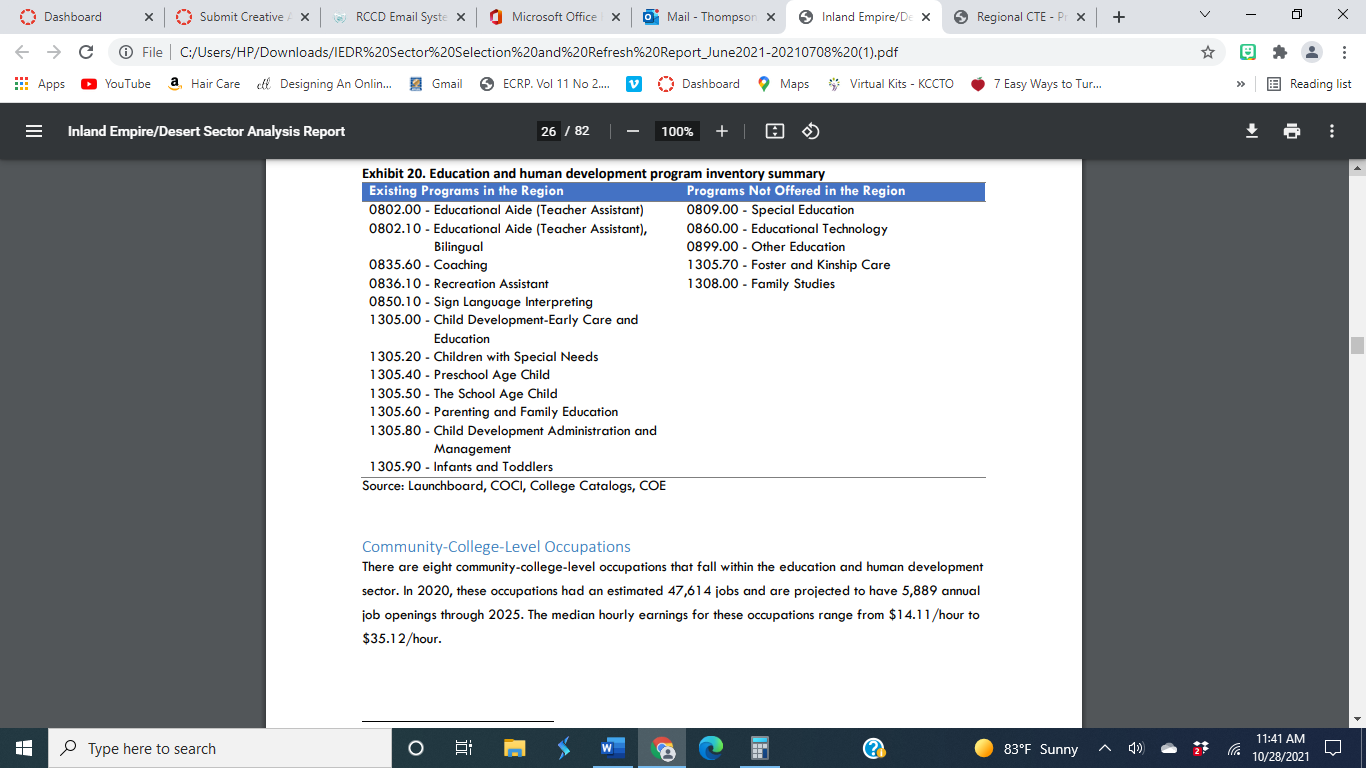 Community-College-Level OccupationsThere are eight community-college-level occupations that fall within the education and human development sector. In 2020, these occupations had an estimated 47,614 jobs and are projected to have 5,889 annual job openings through 2025. The median hourly earnings for these occupations range from $14.11/hour to $35.12/hour.Exhibit 21. Education and human development community-college-level occupations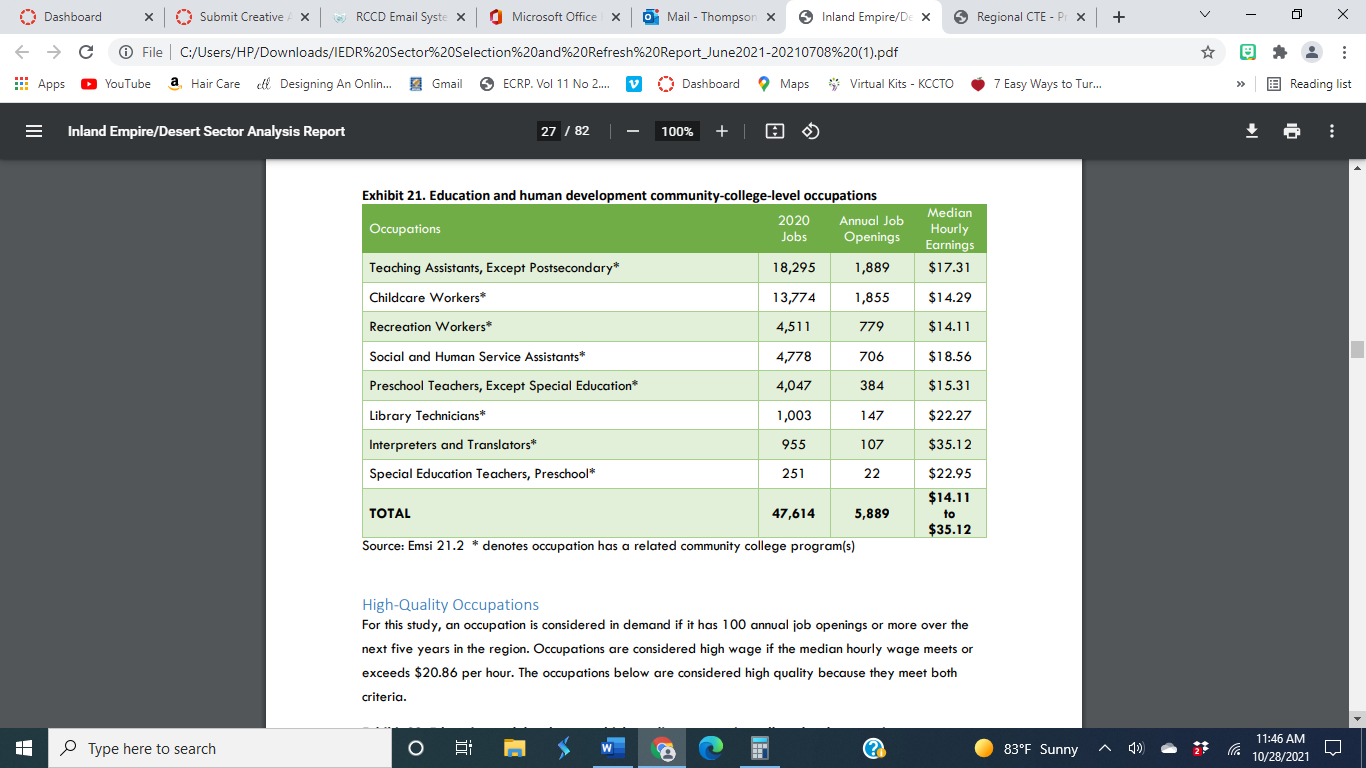 For this study, an occupation is considered in demand if it has 100 annual job openings or more over the next five years in the region. Education and human development employment opportunities that met either the in-demand or high-wage criteria, but not both, were further examined for this study. Occupations were analyzed that have fewer than 100 annual job openings but at least 500 combined annual job openings in neighboring counties (Los Angeles, San Diego, Orange, and Imperial). Occupations were included that fell short of the high-wage threshold ($20.86 per hour) at the median level, but that exceed this criterion at the experienced level, 75th percentile.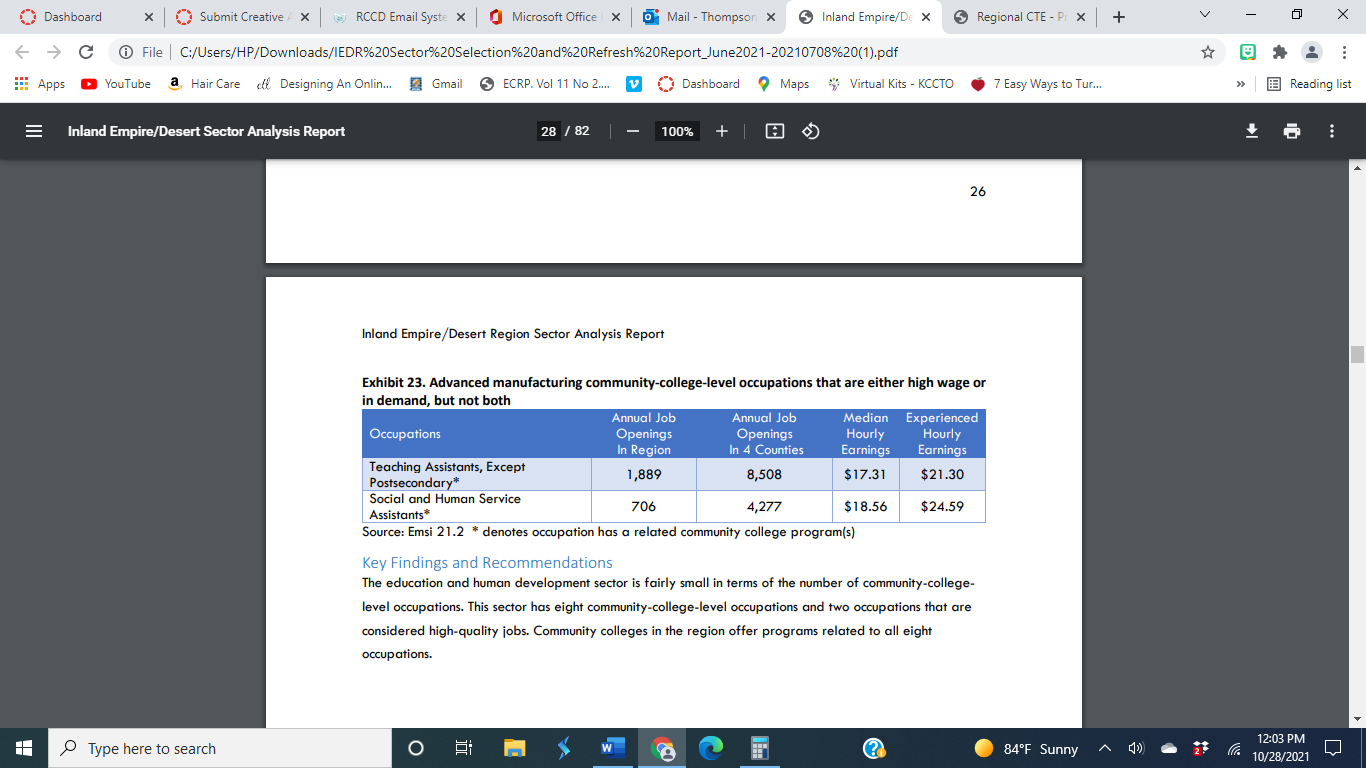 Key Findings and Recommendations:The education and human development sector is fairly small in terms of the number of community-college level occupations. This sector has eight community-college-level occupations and two occupations that are considered high-quality jobs. Community colleges in the region offer programs related to all eight occupations.